Block GStudentsMolecule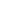 